Сумська міська радаВиконавчий комітетРІШЕННЯвід 21.02.2017 року № 96З метою організації та проведення процедур закупівлі товарів, робіт і послуг для власних потреб за рахунок коштів міського бюджету м. Суми, відповідно до Закону України «Про публічні закупівлі», керуючись частиною першою статті 52 Закону України «Про місцеве самоврядування в Україні», виконавчий комітет Сумської міської радиВИРІШИВ:1. Внести зміни до додатку 1 рішення виконавчого комітету Сумської міської ради від 28.07.2016 № 401 «Про тендерний комітет виконавчого комітету Сумської міської ради», а саме: включити до складу тендерного комітету – Подопригору Ірину Миколаївну – головного спеціаліста відділу з конкурсних торгів.2. Контроль за виконанням цього рішення покласти на виконуючого обов’язки заступника міського голови, керуючого справами виконавчого комітету Пака С.Я.Міський голова									   О.М. ЛисенкоТрепалін 700-149                                                                                                                                                                      .Розіслати: до справи, складу тендерного комітетуДодаток 1до рішення виконавчого комітетувід 21.02.2017 року № 96С К Л А Дтендерного комітету виконавчого комітетуСумської міської радиНачальник відділуз конкурсних торгів								   Р.О. Трепалін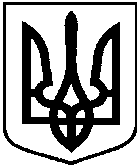 Про внесення змін до рішення виконавчого комітету Сумської міської ради від 28.07.2016 № 401 «Про тендерний комітет виконавчого комітету   Сумської   міської   ради»Трепалін                                 Роман Олександрович– начальник відділу з конкурсних торгів, голова комітетуЧлени комітету:Воробйов                          Вадим Леонідович– головний спеціаліст відділу з конкурсних торгівКисіль                                 Володимир Юрійович– заступник начальника управління з господарських та загальних питаньКостенко                                 Ольга Анатоліївна– начальник відділу бухгалтерського обліку та звітності, головний бухгалтерКозлов                                                Ігор Ігоревич– головний спеціаліст відділу взаємодії з правоохороними органами та оборонної роботиМіщенко                       Світлана Миколаївна– заступник начальника управління – начальник загального відділуПодопригора                     Ірина Миколаївна– головний спеціаліст відділу з конкурсних торгівПявка                                  Юлія Миколаївна– завідувач сектору обліково-інформаційної роботи правого управління